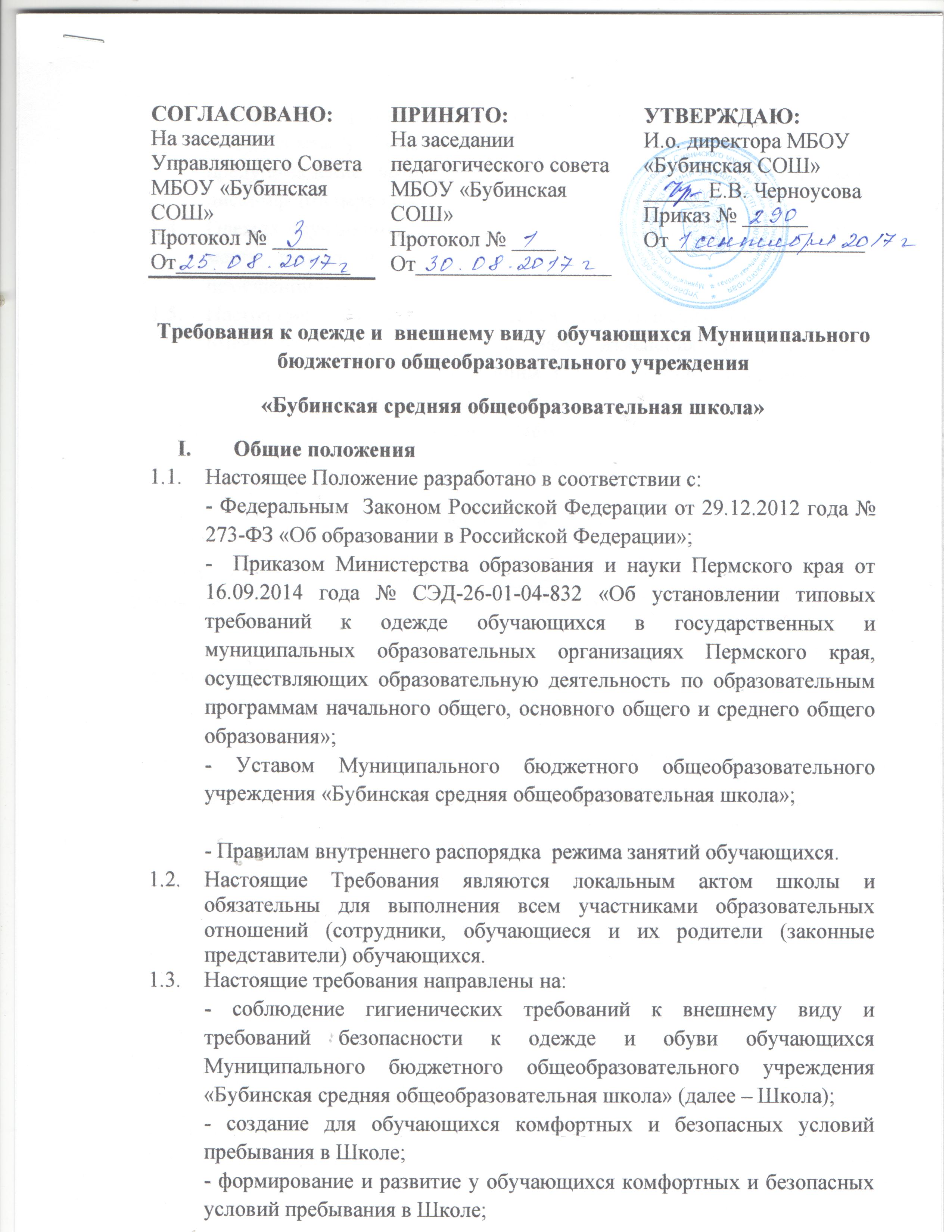 - устранение признаков социального, имущественного  религиозного различия между обучающимися;- предупреждение возникновения у обучающихся психологического дискомфорта перед сверстниками.1.4. Одежда обучающихся должна соответствовать погодным условиям и месту проведения учебных занятий, температурному режиму в помещении и на улице.Настоящие Требования принимаются педагогическим советом Школы, имеющим право вносить в них изменения и дополнения, согласовываются с Управляющим советом школы и утверждаются директором Школы.Требования к одежде и внешнему виду обучающихсяВ Школе установлены требования к следующим видам одежды обучающихся:повседневной одежде (школьной форме)Мальчики (юноши):Девочки (девушки):Повседневная одежда (школьная форма) приобретается самостоятельно родителями в магазинах, либо шьётся в соответствии  с предложенным описанием.парадной одежде, которая используется обучающимися в дни проведения праздников и торжественных линеек. В дни проведения торжественных линеек и праздников учащиеся обязаны надевать белые рубашки (блузки) или белые фартуки.спортивной одежде, которая используется обучающимися на занятиях физической культурой и спортом и может включать в себя: спортивные шорты, бриджи, брюки, футболку, спортивный костюм, кеды, кроссовки.Обувь обучающихся должна соответствовать сезону, обязательно наличие сменной обуви.Внешний вид и одежда обучающихся Школы должны соответствовать принятым в Школе нормам делового стиля и носить светский характер.Допускается ношение неброских украшений, аксессуаров.Допускается умеренный макияж  маникюр для девушек старших классов.Причёски учащихся должны быть аккуратными, соответствующими деловому стилю.Права  обязанности обучающихсяУчащиеся имеют право:Участвовать в обсуждении вопросов, имеющих отношение к школьной форме.Выбирать школьную форму в соответствии с предложенным вариантами.Учащиеся обязаны: Носить повседневную школьную форму ежедневно.Носить спортивную форму в дни уроков физической культуры, принося её с собой.Носить парадную одежду   в дни проведения торжественных линеек и праздников.Учащимся запрещено:Приходить на учебные занятия без школьной формы.Приходить на учебные занятия кроме физической культуры в спортивной форме.Носить одежду, обувь и аксессуары с травмирующей фурнитурой, символикой асоциальных неформальных молодёжных объединений, а также пропагандирующих психоактивные вещества, противоправное поведение и другие негативные явления.Окрашивать волосы в яркие неестественные цвета.Наносить яркий макияж, маникюр.Ответственность учащихсяВ случае грубого (более 2-х раз) нарушения данных требований обучающиеся несут ответственность в соответствии с Правилами внутреннего распорядка обучающихся Школы;Права  обязанности родителейРодители имеют право:Участвовать в обсуждении вопросов, имеющих отношение к школьной форме.Выбирать школьную форму в соответствии с предложенными вариантами.Родители обязаны:Приобрести школьную форму и обувь до начала учебного года.Ежедневно контролировать внешний вид учащегося перед выходом его в школу в соответствии с Требованиями.Следить за состоянием школьной формы своего ребёнка.Обязанности классного руководителяКлассный руководитель обязан:Осуществлять ежедневный контроль на предмет ношения обучающимися своего класса школьной формы.Своевременно (в день наличия факта) ставить родителей в известность о факте отсутствия школьной формы у обучающегося.Разъяснить обучающимся и родителям (законным представителям) данные требования и ознакомить под роспись.наименованиенаправлениецветкомментарииПиджак, джемперКлассическийЧерный, темно-синийБез надписей, рисунков, аппликаций.Рубашка, водолазкаКлассический кройНаличие рукава обязательно (может быть короткий)Однотонные цвета (белый, бежевый, голубой, серый, светло-сиреневый, светло-фиолетовый, светло-зелёный). Без надписей, рисунков, аппликаций. Допускается неброская полоска, клетка. Допускаются варианты оттенков в принятой палитре.БрюкиКлассический кройСерый, чёрный, тёмно-синий, стальной.Допускается неброская полоска.наименованиенаправлениецветкомментарииПиджак, жакетКлассический кройТёмно-синий, чёрный.Без надписей, рисунков, аппликацийБлузка, водолазкаКлассический крой.Рукава обязательны: могут быть длинным, короткие, ¾.Однотонные цвета (белый, бежевый, голубой, серый, светло-сиреневый, светло-фиолетовый, светло-зелёный, розовый).Без надписей, рисунков, аппликаций. Допускается мелкая полоска, клетка.БрюкиКлассический кройЧёрный, темно-синийЮбка, сарафан, платьеКлассический крой. Прямые, расклешённые, в складкуКоричневый, темно-синий, чёрный.Гладкие ткани. Допускается клетка, полоска в сочетании с основным цветом. Без надписей, рисунков, аппликаций. Длина: не более 5-10 см выше коленаКолготки Телесный, чёрный, белый.Без рисунков, однотонные. 